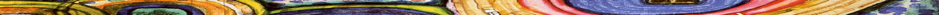 Πρόταση εισήγησηςΔΙΔΑΚΤΙΚΗΣ ΠΡΟΤΑΣΗΣΤο συμπληρωμένο αρχείο υποβάλλεται ηλεκτρονικά μέσα στη φόρμα Υποβολής Εισηγήσεων , έως 26 Μαρτίου 2018, μορφή αρχείου word docx, ονομασία αρχείου το επώνυμο του πρώτου εισηγητή)ΣΤΟΙΧΕΙΑ ΕΠΙΚΟΙΝΩΝΙΑΣ ΕΙΣΗΓΗΤΗ (ΤΩΝ) (όχι περισσότεροι από τρεις εισηγητές/τριες)Πρώτος εισηγητής/τριαΟνοματεπώνυμο:Τίτλος ή Φορέας:e-mail:Τηλ. Επικοινωνίας:Δεύτερος εισηγητής/τριαΟνοματεπώνυμο:Τίτλος ή Φορέας:e-mail:Τηλ. Επικοινωνίας:Τρίτος εισηγητής/τριαΟνοματεπώνυμο:Τίτλος ή Φορέας:e-mail:Τηλ. Επικοινωνίας:Η συνοπτική παρουσίαση της διδακτικής πρότασης που ακολουθεί δεν ξεπερνά τις 500 λέξεις συνολικά σε όλα τα πεδία. ΤΙΤΛΟΣ ΕΙΣΗΓΗΣΗΣ:ΣΥΝΟΠΤΙΚΗ ΠΕΡΙΓΡΑΦΗ ΤΗΣ ΔΙΔΑΚΤΙΚΗΣ ΠΡΟΤΑΣΗΣ:ΣΤΟΙΧΕΙΑ ΕΦΑΡΜΟΓΗΣ: (Βαθμίδα Εκπαίδευσης, Τάξη/εις, Χρονολογία εφαρμογής, Διάρκεια εφαρμογής)ΣΤΟΧΟΙ - ΕΠΙΔΙΩΞΕΙΣ:Η ΜΕΘΟΔΟΛΟΓΙΑ ΤΗΣ ΔΙΔΑΣΚΑΛΙΑΣ:ΣΥΝΟΠΤΙΚΗ ΠΑΡΟΥΣΙΑΣΗ ΤΩΝ ΔΡΑΣΤΗΡΙΟΤΗΤΩΝ- ΤΑ ΔΙΔΑΚΤΙΚΑ ΒΗΜΑΤΑ:	ΔΙΔΑΚΤΙΚΟ ΥΛΙΚΟ: (μορφή, περιεχόμενο, διδακτική χρήση)ΑΞΙΟΛΟΓΗΣΗ:	Οργανωτική Επιτροπή